St. John UMCAnnualCraft FairOctober 28,20238 am – 2 pm2160 Griffith Ave.Homemade craft items, silent auction, bean soup, Sweet Shop, hamburgers, & hotdogs!Classic Car “Drive-In” Show 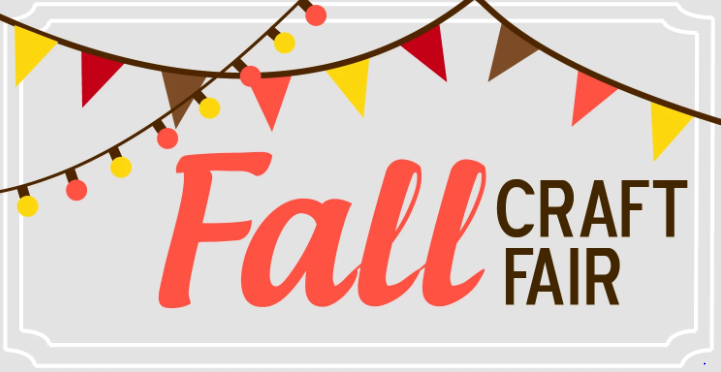 